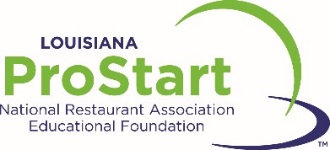 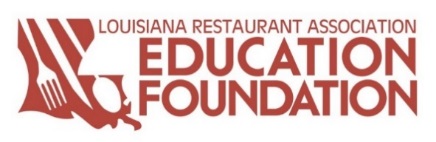 Spring 2024 LRAEF School Support Fund Guidelines Applications Open Tuesday, January 2, 2024Applications Due Friday, February 2, 2024 (11:59 AM)IntroductionThe Louisiana Restaurant Association Education Foundation is pleased to provide financial support to our Louisiana ProStart programs through the LRAEF School Support Fund as a way to give one of our most important partners, our Louisiana ProStart teachers, the tools to bring our mission to life in each of their classrooms. The dollars to provide this School Support Fund are made possible through the generous contributions from our ProStart partners, sponsors, and the members of the Louisiana Restaurant Association to help advance the Louisiana ProStart program at the school level. This fund is designed to provide financial assistance to your ProStart program in the area(s) that you identify as greatest need. Award decisions are at the discretion of the LRAEF board based on available funding, need, class size, and other factors.  Funds may only be spent in the specified areas to support the ProStart Program.  Eligibility The program must be considered an approved Louisiana ProStart Confirmed or Premier program. Curriculum-only programs (that teach the FRMCA curriculum only and do not yet meet the Confirmed or Premier criteria) are not eligibleThe program must submit the 2023 NRAEF online data collection survey. The program must submit the 2023-2024 Louisiana ProStart School Agreement. The program must submit the School Profile updated with 2023-2024 academic year information. The educator must hold valid Louisiana ProStart Educator Certification.Applications must be complete and on time to be considered for funding.Applications are not considered complete without an Excel spreadsheet detailing the request.Application requests can be made up to $5000.2023-2024 LRAEF School Support Fund CategoriesThere are four categories in which LRAEF School Support Fund awards may be used:Field Trips / Industry InteractionsPerishables / Light EquipmentCompetition CostsOther- Explanation required to justify the use of funding Please note: As previously announced, funds may not be used for textbooks and testing materials in this funding cycle. 2024 Timeline and Deadlines:LRAEF School Support Fund Application and Guidelines available online: http://www.lra.org/educator-resources.html - January 2, 2024Completed applications due to LRAEF through online form – February 2, 2024The LRAEF Board of Directors will make award decisions, and we will promptly notify schoolsFall End of Semester Report due – May 13, 2024Please contact Mistica Maples-Adams, our program manager, with any questions on the LRAEF Scholars application.Email: mmaples-adams@lra.org / Phone: (504) 636-6573